附件 1“青春潮创 杭向未来”大学生云聘会报名流程报名网址：https://www.hzrc.com/html/yph.html微信报名二维码： 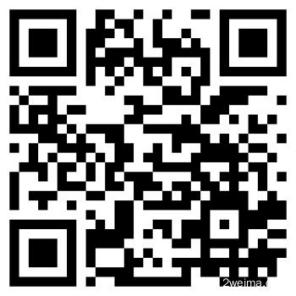 二、发布岗位流程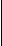 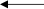 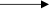 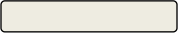 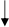 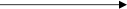 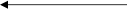 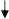 是否有杭州人才网账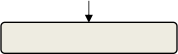   是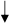 否	立即登录      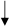 	登记报名      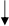 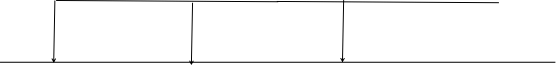    国有企业专区       博士后专区         行业专区          实习专区      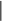 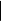 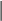 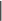 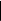 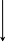 	添加/完善岗位信息 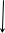 	完成        咨询电话：0571-85167783、85167784、85167785 85062203、85166751通过网址或二维码登录 “云聘会”活动面点击“企业报名”联系客服找回密码选择与发布岗位对应 的区块